«Дед Мороз, попляши».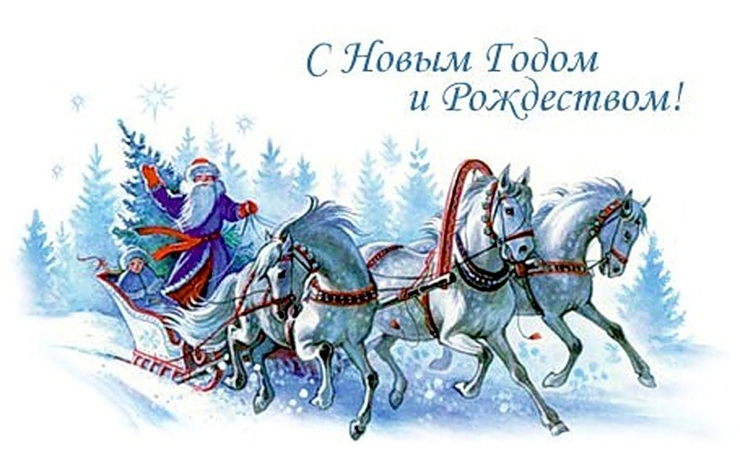 Мчался вьюгой серебристой Мимо елок и берез,Рассыпая снег искристыйДобрый дедушка Мороз.Как тебя мы долго ждали 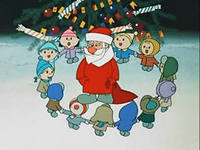 К нашей ёлочки пришлиВ хоровод веселый всталиВместе с нами попляшиПРИПЕВ: Попляши, дед Мороз, попляши			Сапоги у тебя хороши			Борода вся от снега бела			Очень рада тебе детвора.Много игр интересных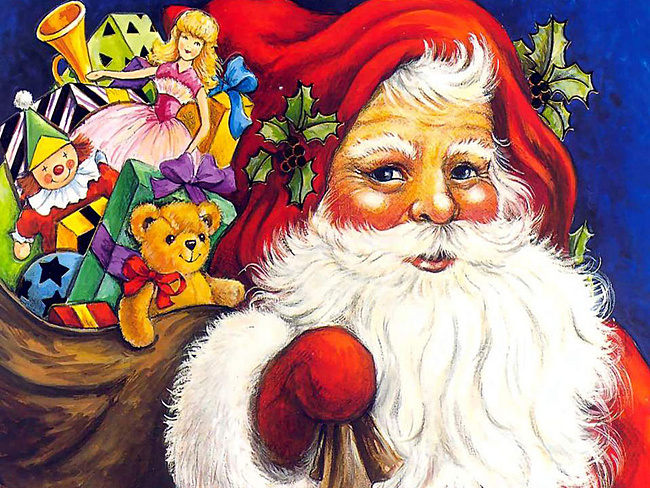 Знаем ты для нас принесПотому что всем известноТы волшебник, дед Мороз.Даришь в Новый год подаркиИм так рады малышиВ хороводе нашем яркомТы сегодня попляшиПРИПЕВ:…«Ёлка» 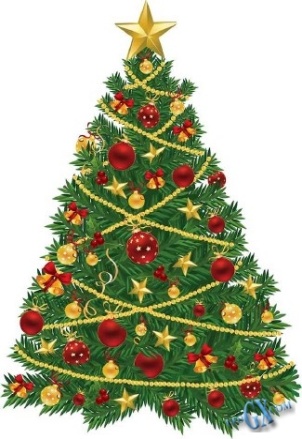 Нарядили ёлочку Мы в просторном залеСразу вокруг ёлочки Песни зазвучалиПРИПЕВ: Ёлка нарядная множество огнейЖдали мы радостных Новогодних дней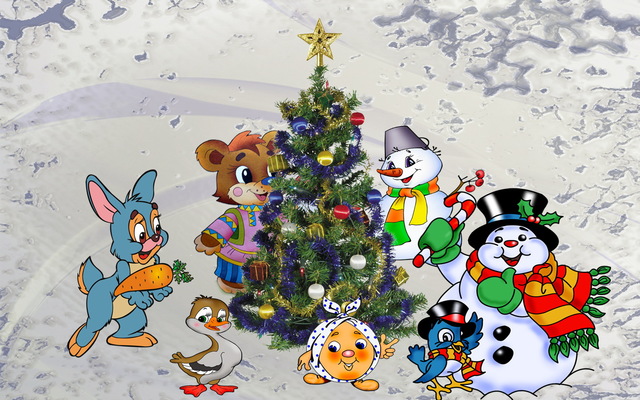 Из лесу явились Звери будто в сказке,С нами закружились В хороводной пляскеПРИПЕВ: Ёлка нарядная множество огнейЖдали мы радостных Новогодних дней«Дед Мороз»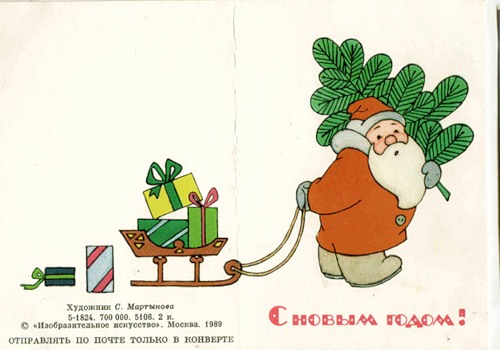 Дед мороз, дед мороз Деткам елочку принес.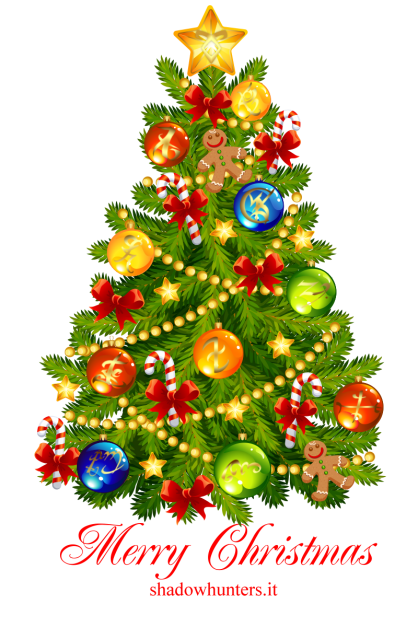 А на ней фонарики           Золотые шарики.Дед мороз, дед мороз Деткам сладости принес. 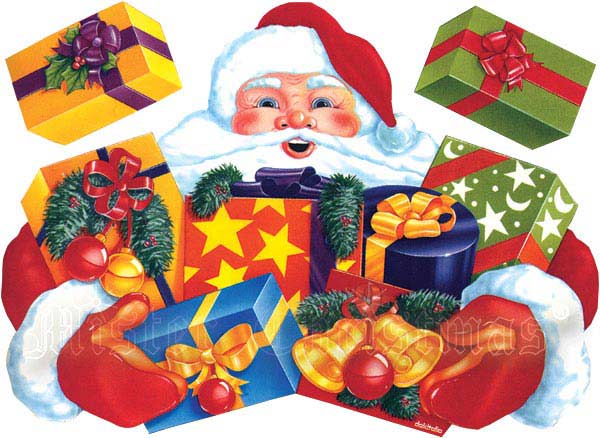 Вафли ароматные И конфеты мятные. «Дед Мороз, попляши».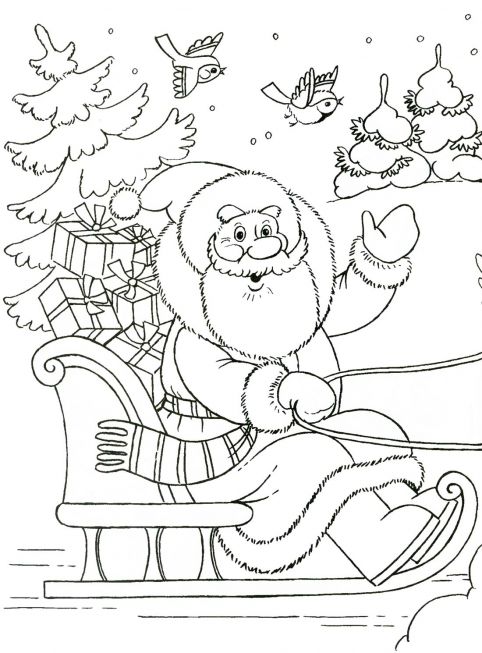 Мчался вьюгой серебристой Мимо елок и берез,Рассыпая снег искристыйДобрый дедушка Мороз.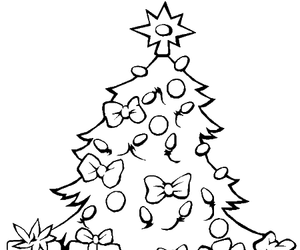   Как тебя мы долго ждали К нашей ёлочки пришлиВ хоровод веселый всталиВместе с нами попляшиПРИПЕВ: Попляши, дед Мороз, попляши			Сапоги у тебя хороши			Борода вся от снега бела			Очень рада тебе детвора.Много игр интересных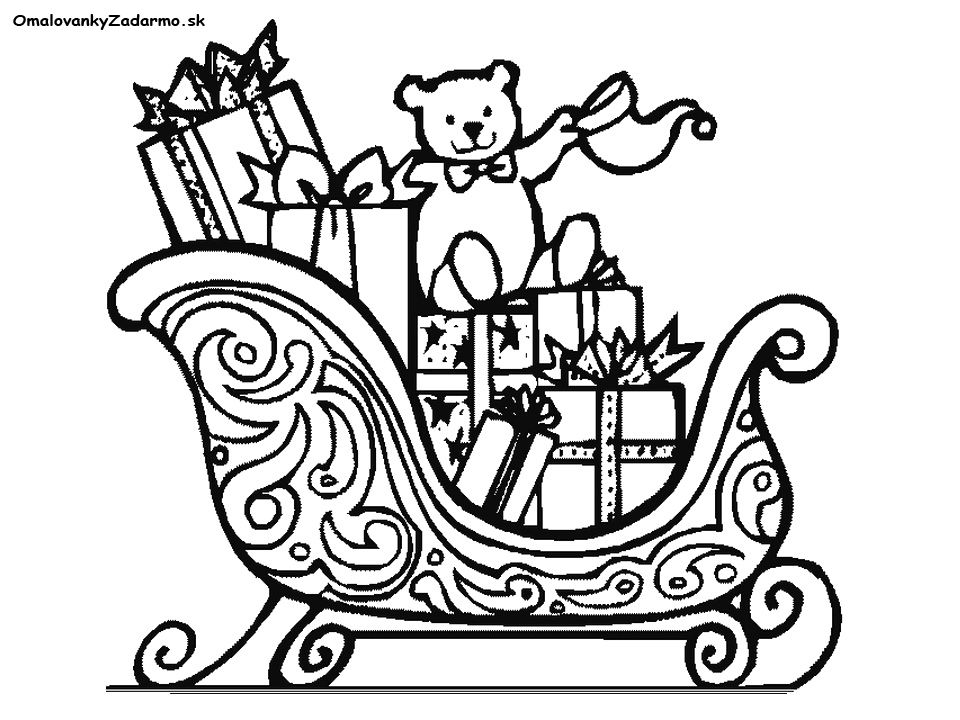 Знаем ты для нас принесПотому что всем известноТы волшебник, дед Мороз.Даришь в Новый год подаркиИм так рады малышиВ хороводе нашем яркомТы сегодня попляшиПРИПЕВ:…«Ёлка» 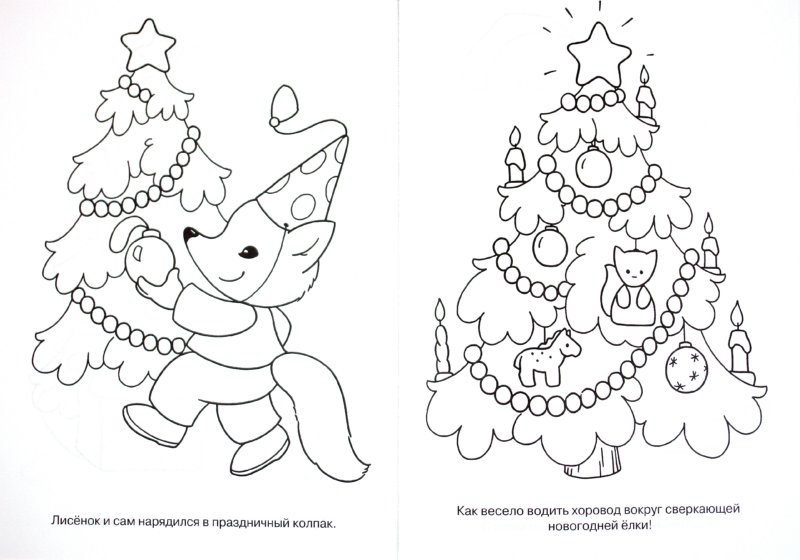 Нарядили ёлочку Мы в просторном залеСразу вокруг ёлочки Песни зазвучалиПРИПЕВ: Ёлка нарядная множество огнейЖдали мы радостных Новогодних дней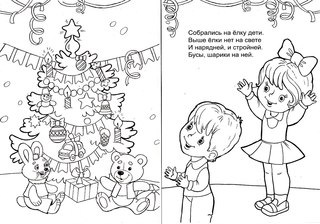 Из лесу явились Звери будто в сказке,С нами закружились В хороводной пляскеПРИПЕВ: Ёлка нарядная множество огнейЖдали мы радостных Новогодних дней«Дед Мороз»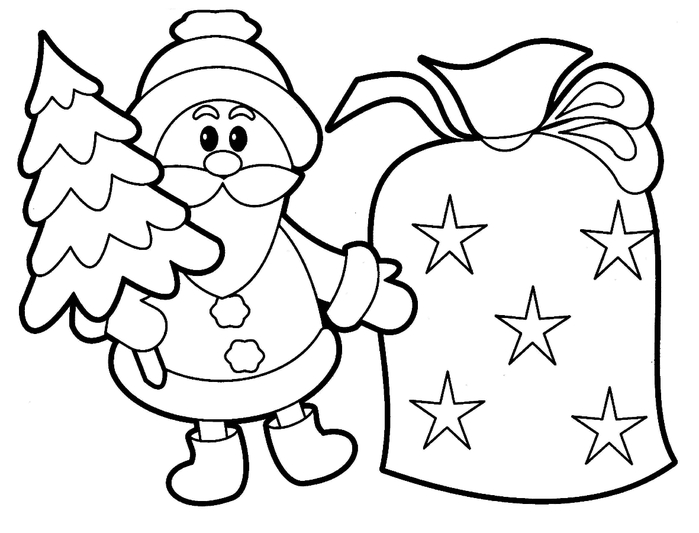 Дед мороз, дед мороз Деткам елочку принес.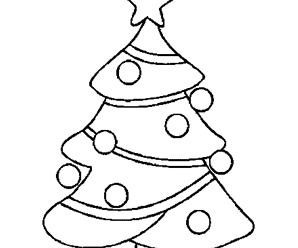 А на ней фонарики           Золотые шарики.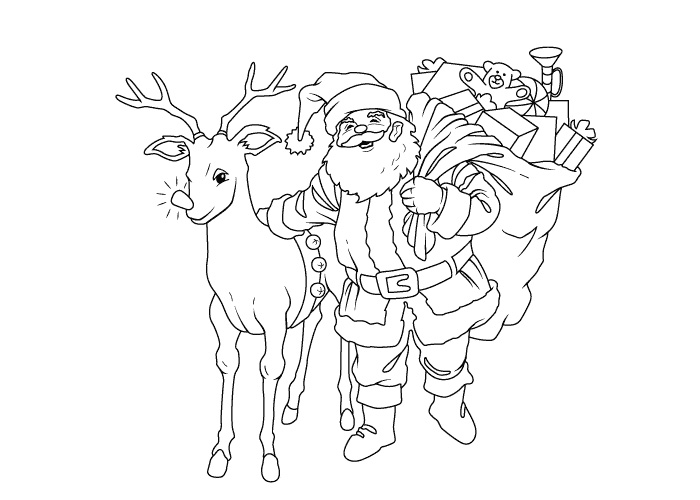 Дед мороз, дед мороз Деткам сладости принес. 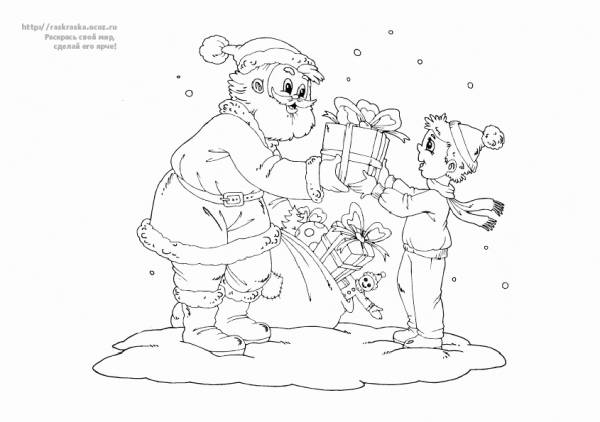       Вафли ароматные       И конфеты мятные. 